SREDNJA ŠKOLA MATIJE ANTUNA RELJKOVIĆA SLAVONSKI BRODŠKOLSKI ODBORKLASA: 003-06/17-01/7URBROJ: 2178-01-13-17-1Slavonski Brod 14. studenog 2017.Temeljem članka 69. Statuta Srednje škole Matije Antuna Reljkovića Slavonski Brod Školski odbor Srednje škole Matije Antuna Reljkovića Slavonski Brod na svojoj sjednici  održanoj dana 14. studenog 2017.  donosi  O D L U K U O PONIŠTENJU ODLUKE O MIROVANJU PRAVA IZ RADNOG ODNOSA(KLASA: 003-06/17-01/7, URBROJ: 2178-01-13-17-1 od 4. kolovoza 2017.) Odluka o mirovanju prava iz radnog odnosa (KLASA: 003-06/17-01/7 , URBROJ: 2178-01-13-17-1 od 4. kolovoza 2017.) poništava se.Sva prava koja su stečena temeljem Odluke KLASA: 003-06/17-01/7 , URBROJ: 2178-01-13- 17-1 od 4. kolovoza 2017.) poništavaju se.							Predsjednica Školskog odbora							Tatjana Haring, dipl. inž. Dostaviti:Vlado Prskalo, Naselje K. Tomislava 3/3, Slavonski BrodŠkolski odbor, zapisnikPismohrana RačunovodstvoSREDNJA ŠKOLA MATIJE  ANTUNA RELjKOVIĆA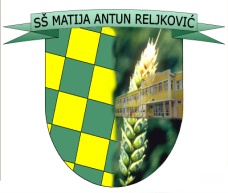 35000 Slavonski Brod, Ivana Cankara 76,OIB: 57524657360Tel.: 035/255-697; ravnatelj – tel: 035/415-386, fax:035/402-981e-mail: srednja-skola-mar@sb.t-com.hrŠKOLSKI ODBORKLASA: 003-06/17-01/7URBROJ: 2178-01-13-17-3Slavonski Brod, 14. studenoga 2017.	Školski odbor  Srednje škole Matije Antuna Reljkovića Slavonski Brod,  sjednici održanoj 14. studenoga 2017. godine donosiO D L U K UDaje se suglasnost v.d. ravnatelja Škole da zasnuje radni odnos do zasnivanja radnog odnosa temeljem natječaja, a najduže do 60 dana od dana zasnivanja radnog odnosa,  na radnom mjestu:1. Nastavnik/ca  KEMIJE, 4 sata  nastave tjedno, MARINA MAJIĆ, mag. ed. kemije, do dobivanja suglasnosti MZO, a najduže do 60 dana  2. Nastavnik/ca ENGLESKOG JEZIKA, puno radno vrijeme, IVANA LEMEŠIĆ, dipl.inž. prometa do povratka Tanje Popović  s bolovanje  a najduže do 60 dana  3.Nastavnik/ca HRVATSKOG JEZIKA, puno radno vrijeme, MARIJA KOVAČEVIĆ magistra edukacije hrvatskog jezika i književnosti i magistra pedagogije, do povratka Marije Pilipović s bolovanja  a najduže do 60 dana4.Nastavnik/ca HRVATSKOG JEZIKA, puno radno vrijeme, IVA RUKAVINA  profesor hrvatskog jezika i književnosti i povijesti,  do povratka Dolores Eraković s bolovanja, odnosno Ivane Buconjić s porodiljskog dopusta  a najduže do 60 dana5. Nastavnik/ca POLJOPIRVREDNIH STRUČNIH PREDMETA 3 sata nastave, do okončanja natječajnog postupka, odnosno do povratka Silvije Pandurić s porodiljskog dopusta a najduže do 60 dana, NIKOLA TOMAŠEVIĆ, magistar inženjer mehanizacije6. Nastavnik/ca predmeta DENDROLOŠKE VRSTE, 1 sat nastave tjedno do dobivanja suglasnosti MZO, a najduže do 60 dana,  BRUNO ZEČEVIĆ,  magistar inženjer povrćarstva i cvjećarstva7. Nastavnik/ca  ENGLESKOG JEZIKA, puno radno vrijeme do povratka Jasne Vujčić s bolovanja, a najduže do 60 dana ANDREA TOLIĆ, magistra edukacije hrvatskog jezika i povijesti8.  Nastavnik/ca FIZIKE, 4 sata nastave tjedno, do dobivanja suglasnosti MZO, a najduže do 60 dana, TOMISLAV  MARGETA, dipl.  inž. strojarstvaPredsjednica Školskog odbora							________________________							Tatjana Haring, dipl.inž.SREDNJA ŠKOLA MATIJE  ANTUNA RELjKOVIĆA35000 Slavonski Brod, Ivana Cankara 76,OIB: 57524657360Tel.: 035/255-697; ravnatelj – tel: 035/415-386, fax:035/402-981e-mail: srednja-skola-mar@sb.t-com.hrŠKOLSKI ODBORKLASA: 003-06/17-01/7URBROJ: 2178-01-13-17-4Slavonski Brod, 14. studenoga 2017.	Školski odbor  Srednje škole Matije Antuna Reljkovića Slavonski Brod,  sjednici održanoj 14. studenoga 2017. godine donosiO D L U K UDaje se suglasnost v.d. ravnatelja Škole za nadopunu norme slijedećim nastavnicima koji su zaposleni u nepunom neodređenom radnom vremenu:Za BRUNU ZEČEVIĆA, mag. inž. povrćarstva i cvjećarstva, 9 sati nastave Poljoprivrednih stručnih predmeta i praktične nastave  na određeno vrijeme do povratka Silvije Pandurić s porodiljskog dopusta Za MATIJU PANDURIĆA, inženjer poljoprivrede,  smjer hortikultura, 14 sati praktične nastave  na određeno vrijem do povratka Silvije Pandurić, s porodiljskog dopustaPredsjednica Školskog odbora							________________________							Tatjana Haring, dipl.inž.SREDNJA ŠKOLA MATIJE  ANTUNA RELjKOVIĆA35000 Slavonski Brod, Ivana Cankara 76,OIB: 57524657360Tel.: 035/255-697; ravnatelj – tel: 035/415-386, fax:035/402-981e-mail: srednja-skola-mar@sb.t-com.hrŠKOLSKI ODBORKLASA: 003-06/17-01/7URBROJ: 2178-01-13-17-5Slavonski Brod, 14. studenoga 2017.	Školski odbor  Srednje škole Matije Antuna Reljkovića Slavonski Brod,  sjednici održanoj 14. studenoga 2017. godine donosiO D L U K URaspisuje se slijedeći Natječaj za upražnjena radna mjesta: Nastavnik/ca POLJOPRIVREDNIH STRUČNIH PREDMETA  u VRTLARSTVU, 3  sati nastave tjedno i pripadajuću količinu ukupnog radnog vremena, određeno do povratka zaposlenice s  porodiljskog dopusta.Nastavnik/ca ETIKE, 1 sat nastave tjedno i pripadajuća količina ukupnog radnog vremena na određeno vrijeme do povratka zaposlenice s porodiljskog dopusta.PEDAGOG/INJA ŠKOLE, puno radno vrijeme, određeno do povratka zaposlenice s radnog mjesta vršitelja dužnosti ravnatelja Škole.Nastavnik/ca KEMIJE, 8 sati nastave tjedno i pripadajuća količina ukupnog radnog vremena do povratka zaposlenice s bolovanja.Nastavnik/ca KEMIJSKIH STRUČNIH PREDMETA, 11 sati nastave tjedno i pripadajuća količina ukupnog radnog vremena do povratka zaposlenice s bolovanja. Predsjednica Školskog odbora							________________________							Tatjana Haring, dipl. inž.SREDNJA ŠKOLA MATIJE ANTUNA RELJKOVIĆA SLAVONSKI BRODIvana Cankara 76ŠKOLSKI ODBORKLASA: 003-06/17-01/7URBROJ: 2178-01-13-17-2Slavonski Brod,  14. studenog 2017. Na temelju čl. 46 Zakona o knjižnicama (NN 105/97), čl. 5 Pravilnika o reviziji i otpisu knjižnične građe (NN 21/02), čl. 35. Statuta škole i Pravilnika o radu školske knjižnice Školski odbor  Srednje škole Matije Antuna Reljkovića Slavonski Brod,  sjednici održanoj 14. studenog 2017. godine donosiODLUKUo provođenju redovnog godišnjeg otpisa knjižnične građe.I.Za članove Povjerenstva za provođenje otpisa, u skladu s čl. 5 Pravilnika o reviziji i otpisu knjižnične građe (NN 21/02), imenuju se:Zita OpačakMirjana ZovkoDrago GavranII.Zadaće Povjerenstva za provođenje otpisa su:izdvajanje za otpis dotrajale, zastarjele građe i uništene građe,izrada popisa otpisane građe prama zadanim kriterijima,utvrđivanje stvarnog stanja knjižnične građe i njene materijalne vrijednosti i usklađivanje financijske vrijednosti s knjigovodstvom III.Po obavljenom postupku, Povjerenstvo će dostaviti zapisnik o provedenom otpisu s popisima građe predložene za otpis i prijedlog o načinu postupanja s otpisanom građom v.d. ravnateljici i Školskom odboru na odobrenje.IV.Ova Odluka dostavlja se članovima Povjerenstva.V.Ova Odluka stupa na snagu danom donošenja.Predsjednica Školskog odboraDostaviti:Školski odbor, zapisnikPovjerenstvo, svima Načelo zaštite stečenih prava stranakaČlanak 13.Odluka javnopravnog tijela protiv koje se ne može izjaviti žalba niti pokrenuti upravni spor (pravomoćna odluka), a kojom je stranka stekla određeno pravo odnosno kojom su stranci određene neke obveze, može se poništiti, ukinuti ili izmijeniti samo u slučajevima propisanim zakonom.Glava V.
PONIŠTAVANJE I UKIDANJE RJEŠENJAPoništavanje i ukidanje nezakonitog rješenjaČlanak 129.(1) Nezakonito rješenje može se poništiti ili ukinuti u cijelosti ili djelomično i nakon isteka roka za žalbu.(2) Rješenje kojim je stranka stekla neko pravo može se poništiti:1. ako ga je donijelo nenadležno javnopravno tijelo ili je rješenje doneseno bez zakonom propisane suglasnosti, odobrenja ili mišljenja drugoga javnopravnog tijela,2. ako je u istoj stvari već doneseno pravomoćno rješenje kojim je ta upravna stvar drukčije riješena.(3) U slučaju očite povrede materijalnog propisa, rješenje kojim je stranka stekla neko pravo može se poništiti ili ukinuti ovisno o prirodi upravne stvari i posljedicama koje bi nastale poništenjem ili ukidanjem rješenja.(4) U upravnim stvarima u kojima sudjeluju dvije stranke ili više njih s protivnim interesima, rješenje se može ukinuti samo uz pristanak protivne stranke.Ukidanje zakonitog rješenja kojim je stranka stekla neko pravoČlanak 130.(1) Zakonito rješenje kojim je stranka stekla kakvo pravo može se ukinuti u cijelosti ili djelomično:1. ako je ukidanje tog rješenja dopušteno zakonom,2. ako sadržava pridržaj ukidanja, a stranka nije ispunila obvezu iz rješenja ili je nije ispunila u roku,3. ako je to potrebno zbog otklanjanja teške i neposredne opasnosti za život i zdravlje ljudi i javnu sigurnost, ako se to ne bi moglo otkloniti drugim sredstvima kojima bi se manje diralo u stečena prava.(2) Kad je rješenje ukinuto radi otklanjanja teške i neposredne opasnosti za život i zdravlje ljudi i javnu sigurnost, stranka ima pravo na naknadu stvarne štete.Nadležnost i postupak poništavanja ili ukidanja rješenjaČlanak 131.(1) Rješenje može poništiti ili ukinuti javnopravno tijelo koje ga je donijelo. Kad je rješenje donijelo prvostupanjsko tijelo, može ga poništiti ili ukinuti i drugostupanjsko tijelo. Ako nema drugostupanjskog tijela, rješenje može poništiti ili ukinuti tijelo koje na temelju zakona obavlja nadzor nad tim tijelom.(2) Nezakonito rješenje može se poništiti u roku od dvije godine, a ukinuti u roku od jedne godine od dana dostave rješenja stranci, u kojim slučajevima rješenje mora biti u tom roku otpremljeno iz tijela koje je rješenje donijelo.(3) Javnopravno tijelo donosi rješenje o poništavanju ili ukidanju rješenja po službenoj dužnosti, na prijedlog stranke ili ovlaštenoga državnog tijela. Ako je prijedlog za poništavanje ili ukidanje rješenja podnijela stranka ili ovlašteno državno tijelo, a javnopravno tijelo ne prihvati prijedlog, obavijestit će o tome podnositelja prijedloga.(4) Protiv rješenja o poništavanju ili ukidanju koje je donijelo prvostupanjsko tijelo može se uložiti žalba, a kad žalba nije dopuštena, može se pokrenuti upravni spor. Protiv rješenja drugostupanjskog tijela može se pokrenuti upravni spor.Obustava izvršenjaČlanak 146.(1) Javnopravno tijelo će obustaviti izvršenje, a izvršene radnje poništiti:1. ako utvrdi da je obveza izvršena,2. ako utvrdi da izvršenje uopće nije bilo dopušteno,3. ako utvrdi da je izvršenje započeto prema osobi koja nije u obvezi,4. ako predlagatelj izvršenja odustane od prijedloga,5. ako utvrdi da je rješenje koje čini osnovu izvršenja oglašeno ništavim, poništeno ili ukinuto,6. u drugim propisanim slučajevima.(2) O obustavi izvršenja donosi se rješenje.Otklanjanje posljedica poništavanja ili izmjene izvršenog rješenjaČlanak 147.(1) Kad je nakon provedenog izvršenja rješenje oglašeno ništavim, poništeno ili izmijenjeno u korist izvršenika, izvršenik ima pravo na povrat predmeta izvršenja u prijašnje stanje ili naknadu štete.(2) O zahtjevu izvršenika javnopravno tijelo koje je odobrilo izvršenje odlučuje rješenjem.SREDNJA ŠKOLA MATIJE ANTUNA RELJKOVIĆA SLAVONSKI BRODKLASA: 003-06/17-01/7URBROJ: 2178-01-13-17-1Slavonski Brod 4. kolovoza 2017.Temeljem članka 15. d Zakona o obvezama i pravima državnih dužnosnika (NN br. 101/98, 135/98, 105/99, 25/00, 73/00, 30/01, 59/01, 114/01, 153/02, 163/03, 164/04, 30/04, 121/05, 151/05, 141/06, 17/07, 34/07, 107/07, 60/08, 38/09, 150/11, 22/13, 102/14, 103/14, 3/15, 93/16.,Školski odbor Srednje škole Matije Antuna Reljkovića Slavonski Brod na svojoj sjednici održanoj dana 4. kolovoza 2017. donosi O D L U K U O MIROVANJU PRAVA IZ RADNOG ODNOSAVLADO PRSKALO, prof. ravnatelj Srednje škole Matije Antuna Reljkovića Slavonski Brod, imenovan je  za pomoćnika ministrice obrazovanje dana 27. srpnja 2017. godineVlado Prskalo zaposlen je u Srednjoj školi Matije Antuna Reljkovića Slavonski Brod, temeljem ugovora o radu na neodređeno puno radno vrijeme, Ugovor o radu KLASA: 112-01/17-01/81, URBROJ: 2178-01-13-17-1, kao ravnatelj Škole, te mu se ODOBRAVA MIROVANJE PRAVA IZ RADNOG ODNOSA ZA VRIJEME OBNAŠANJA DUŽNOSTI NA KOJU JE IMENOVAN. Mirovanje prava iz radnog odnosa temeljem Ugovora o radu KLASA: 112-01/17-01/81, URBROJ: 2178-01-13-17-1, započet će 4. kolovoza 2017. Najkasnije u roku od 15 dana od prestanka obnašanja dužnosti radnik je dužan podnijeti Zahtjev za raspored, odnosno povratak na rad.Škola je dužna u roku od 45 dana od dana podnošenja zahtjeva donijeti odluku o rasporedu, odnosno povratku na rad dužnosnika. O b r a z l o ž e n j eVlado Prskalo, ravnatelj Srednje škole Matije Antuna Reljkovića Slavonski Brod, dana 27.7. 2017. imenovan je pomoćnikom ministrice obrazovanja u Vladi RH. Ravnatelj je podnio zahtjev Školskom odboru za mirovanjem prava iz radnog odnosa  u skladu s člankom 15.d Zakona o obvezama i pravima državnih dužnosnika. Vlado Prskalo je dužan podnijeti Zahtjev za raspored odnosno povratak na rad  najkasnije u roku od 15 dana od dana prestanka obnašanja dužnosti. Sukladno zakonskim odredbama, odlučeno je kao u izreci.							Predsjednik Školskog odbora							Šimo Kuhač, prof. Dostaviti:Školskom odboru, ovdjePismohrana Računovodstvo, ovdje